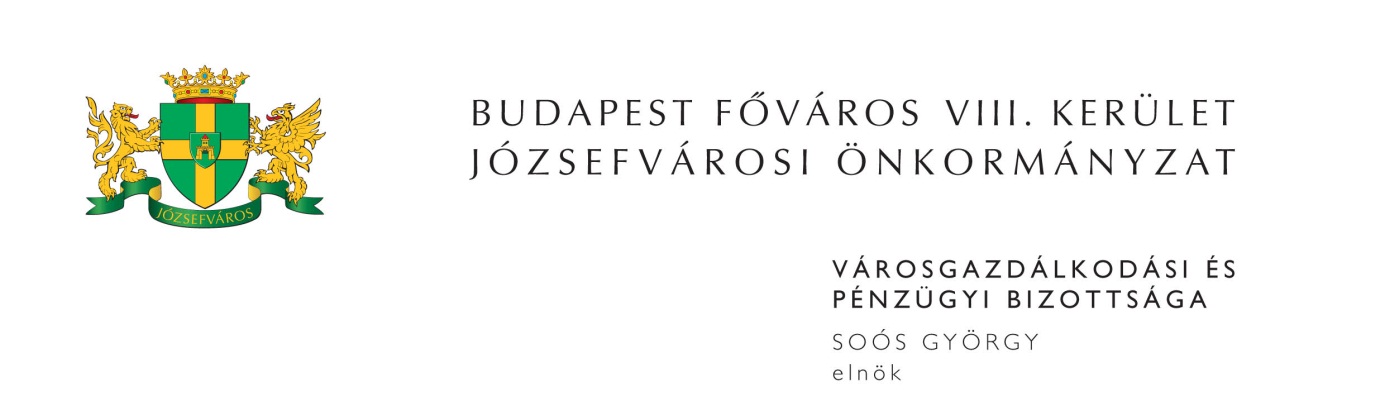 M E G H Í V ÓBudapest Józsefvárosi Önkormányzat Városgazdálkodási és Pénzügyi Bizottsága2017. évi 5. rendes ülését2017. február 13-án (hétfő) 1300 órárahívom össze.A Városgazdálkodási és Pénzügyi Bizottság ülését a Józsefvárosi Polgármesteri HivatalIII. 300-as termében (Budapest VIII. kerület, Baross u. 63-67.) tartja.Napirend1. Beszerzések(írásbeli előterjesztés)Javaslat a „Szolgáltatási szerződés emelt szintű mérnök informatikai támogatásra” tárgyú beszerzési eljárás eredményének megállapításáraElőterjesztő: dr. Balla Katalin - a Jegyzői Kabinet vezetője2. Gazdálkodási ÜgyosztályElőterjesztő: dr. Galambos Eszter - ügyosztályvezető(írásbeli előterjesztés)Javaslat közterület-használati kérelmek elbírálására Tulajdonosi hozzájárulás a Budapest VIII. kerület, Szentkirályi u. 51. számú ingatlan vízbekötés megszüntetéséhez Tulajdonosi hozzájárulás a Budapest VIII. kerület, Horváth Mihály tér 15. számú ingatlanra kapubehajtók építéséhez Javaslat a Józsefvárosi Gazdálkodási Központ Zrt.-vel kötött éves közszolgáltatási szerződés jóváhagyására (PÓTKÉZBESÍTÉS)3. Rév8 Zrt.Előterjesztő: Annus Viktor - vezérigazgató(írásbeli előterjesztés)Javaslat Smart City együttműködési megállapodás megkötésére a Lechner Tudásközponttal (PÓTKÉZBESÍTÉS)4. Józsefvárosi Gazdálkodási Központ Zrt.Előterjesztő: Bozsik István Péter - vagyongazdálkodási igazgató(írásbeli előterjesztés)Javaslat a „Budapest VIII. kerület, Kisfaludy u. 5. szám alatti gázcsatlakozó vezeték cseréje, gázszolgáltatás helyreállítása” tárgyú szerződés módosítására NAN TANORI Kft. bérbevételi kérelme a Budapest VIII. kerület, Nagy Fuvaros u. 3/A. szám alatti üres, önkormányzati tulajdonú nem lakás céljára szolgáló helyiség vonatkozásában A Budapest VIII. kerület, József körút 9. szám alatti, 36410/0/A/9 helyrajzi számú egyéb helyiségre készült értékbecslés felülvizsgálata iránti és az eladási ajánlat meghosszabbítására vonatkozó kérelem 5. Zárt ülés keretében tárgyalandó előterjesztések(írásbeli előterjesztés)Javaslat a Budapest VIII. kerület, Rákóczi út …………………….. számú ingatlanra vonatkozó elővásárlási jogról való lemondásra Előterjesztő: dr. Galambos Eszter - a Gazdálkodási Ügyosztály vezetőjeMegjelenésére feltétlenül számítok. Amennyiben az ülésen nem tud részt venni, kérem, azt írásban (levélben, elektronikus levélben) jelezni szíveskedjen Soós György bizottsági elnöknek legkésőbb 2017. február 13-án az ülés kezdetéig. Budapest, 2017. február 8.	Soós György s.k.	elnök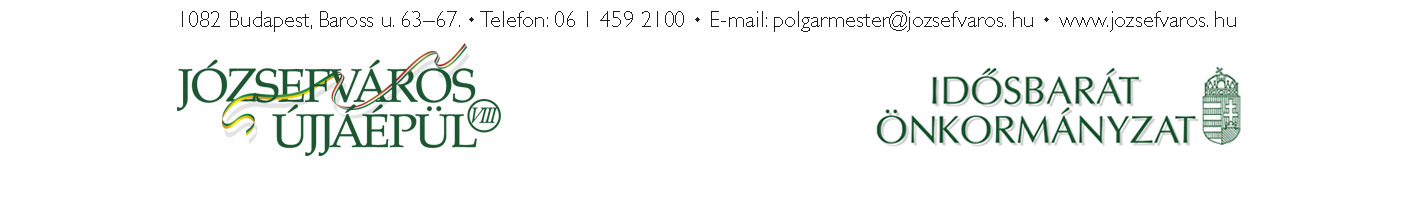 2